Background Information SheetInstructor’s Final CommentsName & ClassDate & PlaceDate & PlaceLessonLessonPlanPlanTopicTopicTopicLengthLevelLevelRory & Yena 141 WD10/19/2016Room 60210/19/2016Room 602GrammarGrammarPPPPPPTalking about the past Talking about the past Talking about the past 40Elementary levelElementary levelClass profileNumber of students:   10        Age: Adults       Nationality: Koreans / Filipino                                          Motivations:  Demonstrating knowledge and personal advancementIndividual or class hobbies and interests: Students are interested in improving EnglishSpecial considerations: (Refer to individual Learner Differences List): Students gender may vary, First language is Korean Class profileNumber of students:   10        Age: Adults       Nationality: Koreans / Filipino                                          Motivations:  Demonstrating knowledge and personal advancementIndividual or class hobbies and interests: Students are interested in improving EnglishSpecial considerations: (Refer to individual Learner Differences List): Students gender may vary, First language is Korean Class profileNumber of students:   10        Age: Adults       Nationality: Koreans / Filipino                                          Motivations:  Demonstrating knowledge and personal advancementIndividual or class hobbies and interests: Students are interested in improving EnglishSpecial considerations: (Refer to individual Learner Differences List): Students gender may vary, First language is Korean Class profileNumber of students:   10        Age: Adults       Nationality: Koreans / Filipino                                          Motivations:  Demonstrating knowledge and personal advancementIndividual or class hobbies and interests: Students are interested in improving EnglishSpecial considerations: (Refer to individual Learner Differences List): Students gender may vary, First language is Korean Class profileNumber of students:   10        Age: Adults       Nationality: Koreans / Filipino                                          Motivations:  Demonstrating knowledge and personal advancementIndividual or class hobbies and interests: Students are interested in improving EnglishSpecial considerations: (Refer to individual Learner Differences List): Students gender may vary, First language is Korean Class profileNumber of students:   10        Age: Adults       Nationality: Koreans / Filipino                                          Motivations:  Demonstrating knowledge and personal advancementIndividual or class hobbies and interests: Students are interested in improving EnglishSpecial considerations: (Refer to individual Learner Differences List): Students gender may vary, First language is Korean Class profileNumber of students:   10        Age: Adults       Nationality: Koreans / Filipino                                          Motivations:  Demonstrating knowledge and personal advancementIndividual or class hobbies and interests: Students are interested in improving EnglishSpecial considerations: (Refer to individual Learner Differences List): Students gender may vary, First language is Korean Class profileNumber of students:   10        Age: Adults       Nationality: Koreans / Filipino                                          Motivations:  Demonstrating knowledge and personal advancementIndividual or class hobbies and interests: Students are interested in improving EnglishSpecial considerations: (Refer to individual Learner Differences List): Students gender may vary, First language is Korean Class profileNumber of students:   10        Age: Adults       Nationality: Koreans / Filipino                                          Motivations:  Demonstrating knowledge and personal advancementIndividual or class hobbies and interests: Students are interested in improving EnglishSpecial considerations: (Refer to individual Learner Differences List): Students gender may vary, First language is Korean Class profileNumber of students:   10        Age: Adults       Nationality: Koreans / Filipino                                          Motivations:  Demonstrating knowledge and personal advancementIndividual or class hobbies and interests: Students are interested in improving EnglishSpecial considerations: (Refer to individual Learner Differences List): Students gender may vary, First language is Korean Class profileNumber of students:   10        Age: Adults       Nationality: Koreans / Filipino                                          Motivations:  Demonstrating knowledge and personal advancementIndividual or class hobbies and interests: Students are interested in improving EnglishSpecial considerations: (Refer to individual Learner Differences List): Students gender may vary, First language is Korean Class profileNumber of students:   10        Age: Adults       Nationality: Koreans / Filipino                                          Motivations:  Demonstrating knowledge and personal advancementIndividual or class hobbies and interests: Students are interested in improving EnglishSpecial considerations: (Refer to individual Learner Differences List): Students gender may vary, First language is Korean Class profileNumber of students:   10        Age: Adults       Nationality: Koreans / Filipino                                          Motivations:  Demonstrating knowledge and personal advancementIndividual or class hobbies and interests: Students are interested in improving EnglishSpecial considerations: (Refer to individual Learner Differences List): Students gender may vary, First language is Korean Main aim (language focus)   Students practice the function.Subsidiary aims (language focus  /  skills)    Students practice speaking freely with partnersStudents practice to make full sentence using the targeted grammar.Main aim (language focus)   Students practice the function.Subsidiary aims (language focus  /  skills)    Students practice speaking freely with partnersStudents practice to make full sentence using the targeted grammar.Main aim (language focus)   Students practice the function.Subsidiary aims (language focus  /  skills)    Students practice speaking freely with partnersStudents practice to make full sentence using the targeted grammar.Main aim (language focus)   Students practice the function.Subsidiary aims (language focus  /  skills)    Students practice speaking freely with partnersStudents practice to make full sentence using the targeted grammar.Main aim (language focus)   Students practice the function.Subsidiary aims (language focus  /  skills)    Students practice speaking freely with partnersStudents practice to make full sentence using the targeted grammar.Main aim (language focus)   Students practice the function.Subsidiary aims (language focus  /  skills)    Students practice speaking freely with partnersStudents practice to make full sentence using the targeted grammar.Main aim (language focus)   Students practice the function.Subsidiary aims (language focus  /  skills)    Students practice speaking freely with partnersStudents practice to make full sentence using the targeted grammar.Main aim (language focus)   Students practice the function.Subsidiary aims (language focus  /  skills)    Students practice speaking freely with partnersStudents practice to make full sentence using the targeted grammar.Main aim (language focus)   Students practice the function.Subsidiary aims (language focus  /  skills)    Students practice speaking freely with partnersStudents practice to make full sentence using the targeted grammar.Main aim (language focus)   Students practice the function.Subsidiary aims (language focus  /  skills)    Students practice speaking freely with partnersStudents practice to make full sentence using the targeted grammar.Main aim (language focus)   Students practice the function.Subsidiary aims (language focus  /  skills)    Students practice speaking freely with partnersStudents practice to make full sentence using the targeted grammar.Main aim (language focus)   Students practice the function.Subsidiary aims (language focus  /  skills)    Students practice speaking freely with partnersStudents practice to make full sentence using the targeted grammar.Main aim (language focus)   Students practice the function.Subsidiary aims (language focus  /  skills)    Students practice speaking freely with partnersStudents practice to make full sentence using the targeted grammar.Description of language skills specifically used/practiced:SpeakingDescription of language skills specifically used/practiced:SpeakingDescription of language skills specifically used/practiced:SpeakingDescription of language skills specifically used/practiced:SpeakingDescription of language skills specifically used/practiced:SpeakingDescription of language skills specifically used/practiced:SpeakingDescription of language systems specifically used/practiced:Function – Use of Past SimpleGrammar – Rules of Past SimpleDescription of language systems specifically used/practiced:Function – Use of Past SimpleGrammar – Rules of Past SimpleDescription of language systems specifically used/practiced:Function – Use of Past SimpleGrammar – Rules of Past SimpleDescription of language systems specifically used/practiced:Function – Use of Past SimpleGrammar – Rules of Past SimpleDescription of language systems specifically used/practiced:Function – Use of Past SimpleGrammar – Rules of Past SimpleDescription of language systems specifically used/practiced:Function – Use of Past SimpleGrammar – Rules of Past SimpleDescription of language systems specifically used/practiced:Function – Use of Past SimpleGrammar – Rules of Past SimpleAnticipated difficulties with lesson activities and classroom management:  Students could face difficulty in talking freely in English during freer practice. Students might now recognize the meaning for flashcards Anticipated difficulties with lesson activities and classroom management:  Students could face difficulty in talking freely in English during freer practice. Students might now recognize the meaning for flashcards Anticipated difficulties with lesson activities and classroom management:  Students could face difficulty in talking freely in English during freer practice. Students might now recognize the meaning for flashcards Anticipated difficulties with lesson activities and classroom management:  Students could face difficulty in talking freely in English during freer practice. Students might now recognize the meaning for flashcards Anticipated difficulties with lesson activities and classroom management:  Students could face difficulty in talking freely in English during freer practice. Students might now recognize the meaning for flashcards Anticipated difficulties with lesson activities and classroom management:  Students could face difficulty in talking freely in English during freer practice. Students might now recognize the meaning for flashcards Anticipated difficulties with lesson activities and classroom management:  Students could face difficulty in talking freely in English during freer practice. Students might now recognize the meaning for flashcards Anticipated difficulties with lesson activities and classroom management:  Students could face difficulty in talking freely in English during freer practice. Students might now recognize the meaning for flashcards Anticipated difficulties with lesson activities and classroom management:  Students could face difficulty in talking freely in English during freer practice. Students might now recognize the meaning for flashcards Anticipated difficulties with lesson activities and classroom management:  Students could face difficulty in talking freely in English during freer practice. Students might now recognize the meaning for flashcards Anticipated difficulties with lesson activities and classroom management:  Students could face difficulty in talking freely in English during freer practice. Students might now recognize the meaning for flashcards Anticipated difficulties with lesson activities and classroom management:  Students could face difficulty in talking freely in English during freer practice. Students might now recognize the meaning for flashcards Anticipated difficulties with lesson activities and classroom management:  Students could face difficulty in talking freely in English during freer practice. Students might now recognize the meaning for flashcards How I can deal with these difficulties:  Provide students with sample questions and flashcards Provide pictures for flashcards How I can deal with these difficulties:  Provide students with sample questions and flashcards Provide pictures for flashcards How I can deal with these difficulties:  Provide students with sample questions and flashcards Provide pictures for flashcards How I can deal with these difficulties:  Provide students with sample questions and flashcards Provide pictures for flashcards How I can deal with these difficulties:  Provide students with sample questions and flashcards Provide pictures for flashcards How I can deal with these difficulties:  Provide students with sample questions and flashcards Provide pictures for flashcards How I can deal with these difficulties:  Provide students with sample questions and flashcards Provide pictures for flashcards How I can deal with these difficulties:  Provide students with sample questions and flashcards Provide pictures for flashcards How I can deal with these difficulties:  Provide students with sample questions and flashcards Provide pictures for flashcards How I can deal with these difficulties:  Provide students with sample questions and flashcards Provide pictures for flashcards How I can deal with these difficulties:  Provide students with sample questions and flashcards Provide pictures for flashcards How I can deal with these difficulties:  Provide students with sample questions and flashcards Provide pictures for flashcards How I can deal with these difficulties:  Provide students with sample questions and flashcards Provide pictures for flashcards Assumptions: (That which provides insight about your choice of material, selection of target language etc.)Students already learned the “Simple present” to beAssumptions: (That which provides insight about your choice of material, selection of target language etc.)Students already learned the “Simple present” to beAssumptions: (That which provides insight about your choice of material, selection of target language etc.)Students already learned the “Simple present” to beAssumptions: (That which provides insight about your choice of material, selection of target language etc.)Students already learned the “Simple present” to beAssumptions: (That which provides insight about your choice of material, selection of target language etc.)Students already learned the “Simple present” to beAssumptions: (That which provides insight about your choice of material, selection of target language etc.)Students already learned the “Simple present” to beAssumptions: (That which provides insight about your choice of material, selection of target language etc.)Students already learned the “Simple present” to beAssumptions: (That which provides insight about your choice of material, selection of target language etc.)Students already learned the “Simple present” to beAssumptions: (That which provides insight about your choice of material, selection of target language etc.)Students already learned the “Simple present” to beAssumptions: (That which provides insight about your choice of material, selection of target language etc.)Students already learned the “Simple present” to beAssumptions: (That which provides insight about your choice of material, selection of target language etc.)Students already learned the “Simple present” to beAssumptions: (That which provides insight about your choice of material, selection of target language etc.)Students already learned the “Simple present” to beAssumptions: (That which provides insight about your choice of material, selection of target language etc.)Students already learned the “Simple present” to beMaterial(s) needed:  PPT, pencil, worksheet, flashcards, pin, PrizeMaterial(s) needed:  PPT, pencil, worksheet, flashcards, pin, PrizeMaterial(s) needed:  PPT, pencil, worksheet, flashcards, pin, PrizeMaterial(s) needed:  PPT, pencil, worksheet, flashcards, pin, PrizeMaterial(s) needed:  PPT, pencil, worksheet, flashcards, pin, PrizeMaterial(s) needed:  PPT, pencil, worksheet, flashcards, pin, PrizeMaterial(s) needed:  PPT, pencil, worksheet, flashcards, pin, PrizeMaterial(s) needed:  PPT, pencil, worksheet, flashcards, pin, PrizeMaterial(s) needed:  PPT, pencil, worksheet, flashcards, pin, PrizeMaterial(s) needed:  PPT, pencil, worksheet, flashcards, pin, PrizeMaterial(s) needed:  PPT, pencil, worksheet, flashcards, pin, PrizeMaterial(s) needed:  PPT, pencil, worksheet, flashcards, pin, PrizeMaterial(s) needed:  PPT, pencil, worksheet, flashcards, pin, PrizeChecklist. Tick those included in this lesson plan (or N/A)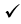 Checklist. Tick those included in this lesson plan (or N/A)Checklist. Tick those included in this lesson plan (or N/A)Checklist. Tick those included in this lesson plan (or N/A)Checklist. Tick those included in this lesson plan (or N/A)Checklist. Tick those included in this lesson plan (or N/A)Checklist. Tick those included in this lesson plan (or N/A)Checklist. Tick those included in this lesson plan (or N/A)Checklist. Tick those included in this lesson plan (or N/A)Checklist. Tick those included in this lesson plan (or N/A)Checklist. Tick those included in this lesson plan (or N/A)Checklist. Tick those included in this lesson plan (or N/A)Checklist. Tick those included in this lesson plan (or N/A)model sentences for target languagemodel sentences for target language	  v	  vconcept questions for target languageconcept questions for target languageconcept questions for target languageconcept questions for target language vanalysis sheet for target languageanalysis sheet for target languageanalysis sheet for target languagestages clearly titled and separatedstages clearly titled and separated v vpurpose of each stage indicatedpurpose of each stage indicatedpurpose of each stage indicatedpurpose of each stage indicatedvanticipated timing includedanticipated timing includedanticipated timing includedvinteraction pattern markedinteraction pattern markeda board plan (if relevant)a board plan (if relevant)a board plan (if relevant)a board plan (if relevant)examples of all tasks usedexamples of all tasks usedexamples of all tasks usedvanswer sheet to all exercisesanswer sheet to all exercisestape scripttape scripttape scripttape scriptN/Aall materials labelled and numberedall materials labelled and numberedall materials labelled and numberedvPersonal aim : What I most hope to demonstrate in this lesson is the ability to clearly give instruction and teach correct grammar.Personal aim : What I most hope to demonstrate in this lesson is the ability to clearly give instruction and teach correct grammar.Personal aim : What I most hope to demonstrate in this lesson is the ability to clearly give instruction and teach correct grammar.Personal aim : What I most hope to demonstrate in this lesson is the ability to clearly give instruction and teach correct grammar.Personal aim : What I most hope to demonstrate in this lesson is the ability to clearly give instruction and teach correct grammar.Personal aim : What I most hope to demonstrate in this lesson is the ability to clearly give instruction and teach correct grammar.Personal aim : What I most hope to demonstrate in this lesson is the ability to clearly give instruction and teach correct grammar.Personal aim : What I most hope to demonstrate in this lesson is the ability to clearly give instruction and teach correct grammar.Personal aim : What I most hope to demonstrate in this lesson is the ability to clearly give instruction and teach correct grammar.Personal aim : What I most hope to demonstrate in this lesson is the ability to clearly give instruction and teach correct grammar.Personal aim : What I most hope to demonstrate in this lesson is the ability to clearly give instruction and teach correct grammar.Personal aim : What I most hope to demonstrate in this lesson is the ability to clearly give instruction and teach correct grammar.Personal aim : What I most hope to demonstrate in this lesson is the ability to clearly give instruction and teach correct grammar.Stage 1:_Lead-inThe purpose of this stage is to relax both teacher and students by focusing their attention on an interesting subject and encouraging the class to share their opinions freely, thus increasing STT and participation. This stage should be used to create an appropriate situational context.InteractionTimeInstructor’s commentsProcedure: (Separated into titled stages with inclusion of target language, instructions, concept questions, answers to tasks etc., where appropriate)Introduction (Yena speak)“Hi, everyone! How’s everyone doing today?” (students answer)Short role-play (Yena and Rory)Rory: What’s that on your hair? Yena: I was so tired this morning I could not dry my hair.Yena : How are you today Rory? Rory: I was busy this morning too. I took my baby to my mom.Show PPT 1 (classroom pictures)Show the pictures to the class“What do you guys think about these pictures? Do you remember that day?”“How did you feel? How were you guys that day?” Talk to your partner about the pictures 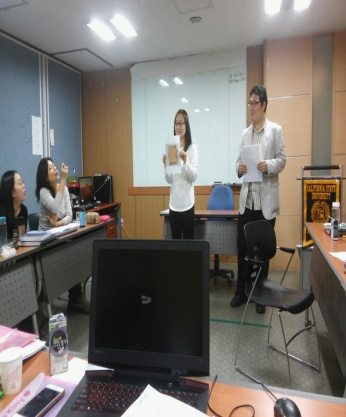 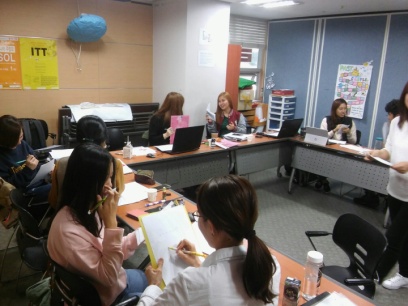 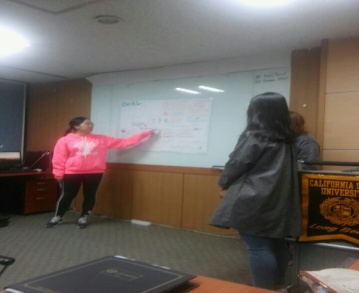 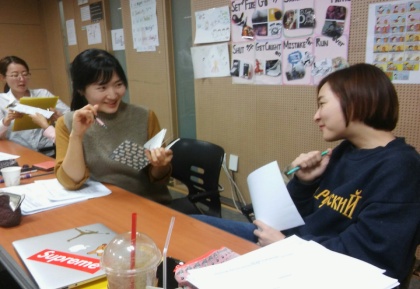 T-ST-TT-SS-S1 min1 min1 min3 minStage 2: PresentationThe purpose of this stage is to teach the target language inductively, referring to the situational context from the lead-in. Meaning, form and pronunciation should be covered with appropriate methods such as a model sentence, CCQs, timelines, substitution tables and indication of phonology etc.InteractionTimeInstructor’s commentsShow PPT2 – show our pictures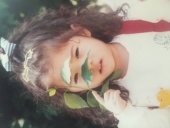 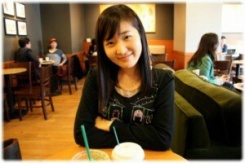  Yena – baby           Rory - singleInstructions (Rory speak)“What is this picture? What do you think? (cute, single)Yena say “I was cute. Rory say “Yes, you were cute.”Rory say “I was single.” Yena say “Yes, you were single.”Explanation(“am+is = was” , “are = were”)“When you use the Past Simple tense, you can use like this. (showing PPT3)“am and is changed to was and are is changed to were.”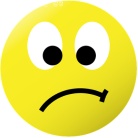 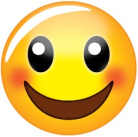 Example sentences (Show PPT4)I was happy yesterday.I am upset now.Yesterday        TodayCCQAm I happy? (No)Was I happy? (Yes)Substitution table(Show PPT5) Make Students repeat after me and nominate 2-3 people.And let students know interrogative form for example ‘Was I happy?’ and nominate 2-3 people.Ask questions(Show ppt6) Leave blanks and ask questions to students.“What is the appropriate Past Simple tense?”
                  1) He _____ sad. (was)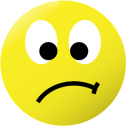         2) ______ he sad? Yes. He _____. (was)(Yesterday)T-STTTT-ST-ST-S20sec20sec30sec1min20sec5min1minStage 3: Controlled PracticeThe purpose of this stage is to allow the students to accurately practice working with the target language by doing easy, or controlled tasks. This helps build confidence before trying something more challenging. Students should apply the rules that were presented in a meaningful way whenever possible. Peer-checking before feedback is important in these practice stages.InteractionTimeInstructor’s commentsInstruction (Rory speak)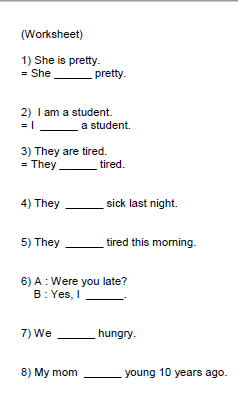 “Now I will distribute a worksheet. Complete the sentences using ‘was’ or ‘were’.”“Work individually and compare answers with your partner.”Give hand outMonitor and wait a minute for everyone is finished.FeedbackNominate students and ask answers.TTT-S20sec5min2minStage 4: Less controlled practiceThe purpose of this stage is to allow students to practice the target language more thoughtfully, in terms of either structure manipulation, meaning, function or other aspects of language. Accuracy is checked before moving to the next stage.InteractionTimeInstructor’s commentsInstructions (Yena speak)Arrange seating before doing anything. Make 5 in to a group. Give out flashcards first on their desk. “Okay, Class. As a group of 5, you are going to make 6 sentences using these flashcards in front of you as a group.”Demonstration (on the board) Demonstrate one sentence on the board using the flashcards.Students work in groups  (5 in each group)Give them 7 minutes to make the sentences. “Okay class, Are you guys finished with the sentences?” If not, give them one more minute to wrap up    their activity.     Feedback / error correction “Now, one from each group come up to the wall and let’s pin up our flashcards.”As students come up to pin up, help them with pins and try to shorten the process by helping.After they finished pinning the flashcards on the board, Nominate students to read the sentences. Make error corrections right away TS-SSS30sec7min2 minStage 5:_Freer PracticeThe purpose of this stage is to allow student to practice using the target language productively in an authentic way. The focus is to encourage fluency, not accuracy, therefore errors should be monitored and only addressed if necessary. Correction should be given during the next stage.InteractionTimeInstructor’s comments( When one teacher is talking to correct the error, the other teacher should take down the flashcards we are going to use for this practice. )Instruction “Class, you are all going to be given a flashcard for the practice. Give them flashcard and a worksheet. “Were you ______ last week?” is our question. (show ppt for example)“Now, everyone come up to the middle and ask questions to each other using the flashcard. “Demonstration Nominate one student and ask before starting. “Jenny, what is your flashcard?” (Jenny tells her flash card) “Okay, so Jenny is going to ask people: Were you ____ last week?” Student’s task After asking each other, make a check mark Yes, and No.  Give them about 5 minutes to talk and mark down. “Okay everyone sit down please” Ask “Who has more than 5 yes’s?” Wrap-up the activity Give a prize to whoever has the most Yes’sTT-SS-S1 min30sec5 minStage 6:_Wrap-upThe purpose of this stage is to end the lesson with some positive feedback about the lesson and the students’ participation. Review the main points briefly, either deductively or inductively, or perhaps during error correction. Classroom management should be considered, such are collecting worksheets, giving homework, stimulate interest in the next class or arranging the desks etc.InteractionTimeInstructor’s commentsFeedback (Rory speak)“We’re finished today. Did you have fun today?”Correct errors if needed. (Write on the board for confirmation.)Homework“For homework, make 10 sentences using ‘was’ or ‘were’ by tomorrow.”“Ok, Thank you every one. I hope you enjoyed the class.”- Class dismissed -T-STT20sec1min30secOverall strengths of this lesson (planning and teaching)Areas to work onOverall commentFor this stage of the course, your lesson today wasAbove standard    To standardBelow StandardOverall commentFor this stage of the course, your lesson today wasAbove standard    To standardBelow StandardInstructor: ……………………………   Date: …………/……………/…………   Student/s: ……………………….. .…………………………..                               Instructor: ……………………………   Date: …………/……………/…………   Student/s: ……………………….. .…………………………..                               